Unit of a long term plan  Space and EarthUnit of a long term plan  Space and EarthUnit of a long term plan  Space and EarthUnit of a long term plan  Space and EarthSchool: school-lyceum #6School: school-lyceum #6School: school-lyceum #6School: school-lyceum #6Date:Date:Date:Date:Teacher name: Fomina N.Teacher name: Fomina N.Teacher name: Fomina N.Teacher name: Fomina N.CLASS: 7CLASS: 7CLASS: 7CLASS: 7Number present: absent:absent:absent:Lesson titleLesson titleLesson titleSecond EarthSecond EarthSecond EarthSecond EarthSecond EarthLearning objectives(s) that this lesson is contributing to (link to the Subject programme)Learning objectives(s) that this lesson is contributing to (link to the Subject programme)Learning objectives(s) that this lesson is contributing to (link to the Subject programme)7.R1 understand the main points in texts on a limited range of unfamiliar general and curricular topics7.W2 write with minimal support  about real and imaginary past events, activities and experiences on a growing range of familiar general topics and some curricular  topics7.R1 understand the main points in texts on a limited range of unfamiliar general and curricular topics7.W2 write with minimal support  about real and imaginary past events, activities and experiences on a growing range of familiar general topics and some curricular  topics7.R1 understand the main points in texts on a limited range of unfamiliar general and curricular topics7.W2 write with minimal support  about real and imaginary past events, activities and experiences on a growing range of familiar general topics and some curricular  topics7.R1 understand the main points in texts on a limited range of unfamiliar general and curricular topics7.W2 write with minimal support  about real and imaginary past events, activities and experiences on a growing range of familiar general topics and some curricular  topics7.R1 understand the main points in texts on a limited range of unfamiliar general and curricular topics7.W2 write with minimal support  about real and imaginary past events, activities and experiences on a growing range of familiar general topics and some curricular  topicsLesson objectivesLesson objectivesLesson objectivesUnderstand  the main points of the text about space Write a story with minimal support  about imaginary past events, on a growing range of familiar general topic Space and EarthUnderstand  the main points of the text about space Write a story with minimal support  about imaginary past events, on a growing range of familiar general topic Space and EarthUnderstand  the main points of the text about space Write a story with minimal support  about imaginary past events, on a growing range of familiar general topic Space and EarthUnderstand  the main points of the text about space Write a story with minimal support  about imaginary past events, on a growing range of familiar general topic Space and EarthUnderstand  the main points of the text about space Write a story with minimal support  about imaginary past events, on a growing range of familiar general topic Space and EarthAssessment criteriaAssessment criteriaAssessment criteriaUnderstand  the main points of the text about space Write a story  with minimal support about imaginary past events  on space themeUnderstand  the main points of the text about space Write a story  with minimal support about imaginary past events  on space themeUnderstand  the main points of the text about space Write a story  with minimal support about imaginary past events  on space themeUnderstand  the main points of the text about space Write a story  with minimal support about imaginary past events  on space themeUnderstand  the main points of the text about space Write a story  with minimal support about imaginary past events  on space themeLanguage objective   Language objective   Language objective   Possibility,billionaire,announce,create,technology,CEO,affordable, NASAPossibility,billionaire,announce,create,technology,CEO,affordable, NASAPossibility,billionaire,announce,create,technology,CEO,affordable, NASAPossibility,billionaire,announce,create,technology,CEO,affordable, NASAPossibility,billionaire,announce,create,technology,CEO,affordable, NASAValues links Values links Values links Respect, cooperation, transparencyRespect, cooperation, transparencyRespect, cooperation, transparencyRespect, cooperation, transparencyRespect, cooperation, transparencyCross-curricular linksCross-curricular linksCross-curricular linksAstronomy + Computer and space technologiesAstronomy + Computer and space technologiesAstronomy + Computer and space technologiesAstronomy + Computer and space technologiesAstronomy + Computer and space technologiesPrevious learningPrevious learningPrevious learningVocabulary about earth and spaceVocabulary about earth and spaceVocabulary about earth and spaceVocabulary about earth and spaceVocabulary about earth and spacePlanPlanPlanPlanPlanPlanPlanPlanPlanned timingsPlanned timingsPlanned activities Planned activities Planned activities Planned activities Planned activities ResourcesStartStartGood morning ! How are you today? If you are fine let`s start our lesson. Look at the blackboard https://www.youtube.com/watch?v=0qo78R_yYFAWhat do you think what is the theme of our lesson today?What does the video show?How does this video make you feel?Color the rocket  where you are on this topic now.. 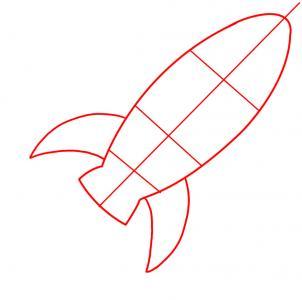 Good morning ! How are you today? If you are fine let`s start our lesson. Look at the blackboard https://www.youtube.com/watch?v=0qo78R_yYFAWhat do you think what is the theme of our lesson today?What does the video show?How does this video make you feel?Color the rocket  where you are on this topic now.. Good morning ! How are you today? If you are fine let`s start our lesson. Look at the blackboard https://www.youtube.com/watch?v=0qo78R_yYFAWhat do you think what is the theme of our lesson today?What does the video show?How does this video make you feel?Color the rocket  where you are on this topic now.. Good morning ! How are you today? If you are fine let`s start our lesson. Look at the blackboard https://www.youtube.com/watch?v=0qo78R_yYFAWhat do you think what is the theme of our lesson today?What does the video show?How does this video make you feel?Color the rocket  where you are on this topic now.. Good morning ! How are you today? If you are fine let`s start our lesson. Look at the blackboard https://www.youtube.com/watch?v=0qo78R_yYFAWhat do you think what is the theme of our lesson today?What does the video show?How does this video make you feel?Color the rocket  where you are on this topic now.. 5minhttps://www.youtube.com/watch?v=0qo78R_yYFAкартинки google.kzMiddleEndMiddleEnd1.Listen to me. Listen and repeat after me. Read them to each other. Possibility,billionaire,announce,create,technology,CEO,affordable, NASA2..Match the words with the definitions.(individually)Possibility               A to make somethingBillionaire               B to say something publicyAnnounce              C the national space agency of                                      The USA create                    D not too expensive;able to be                                        bought technology            E  something that may be true CEO                      F  computers and rockets Affordable              G     a person who has one                                 Billion dollars8 NASA                      E  the Chief Executive Officer                                         ( leader) of a company 3.Read the article   “Space X wants to send you on Mars”  and put True/False( in pairs)For several years, many people have  talked about the possibility of flying to Mars. One of the problems with such a trip, however, has been the cost: US 10 billion dollars (US$10,000,000,000) to send one person to the red planet. Elon Musk, a billionaire businessman, recently announced his plans to change this. He is the CEO of Space X, a company that he created, and he hopes to change the world by selling tickets to Mars for only US$200,000. How  can he do this? The answer is technology. With new technology, he believes, his company will be able to make the long trip to Mars affordable. He plans to send the first human to Mars by  2025, and after that his company wants to send one million people to Mars in the next 40  to 100 years. To do this, Space X needs to build about 1,000 space ships. Will  his company be successful? “I think he will be able to put humans on Mars because he wants to do it,” says Robert Zubrin, the president of the Mars Society. “Right now NASA can’t do it because they don`t  want to.”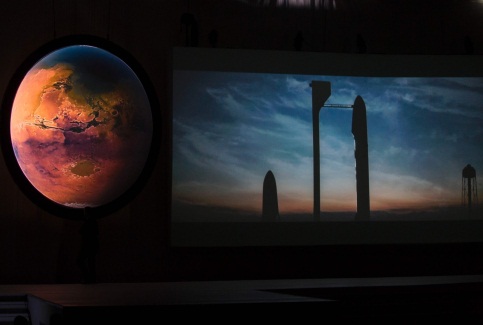  Color the rocket where you are on this topic now.What have you achieved?What was unclear or difficult  for you ?  I can complete: all / most of / some of the worksheets.  I can understand: all / most of / some of the words when I heard them. 1.Listen to me. Listen and repeat after me. Read them to each other. Possibility,billionaire,announce,create,technology,CEO,affordable, NASA2..Match the words with the definitions.(individually)Possibility               A to make somethingBillionaire               B to say something publicyAnnounce              C the national space agency of                                      The USA create                    D not too expensive;able to be                                        bought technology            E  something that may be true CEO                      F  computers and rockets Affordable              G     a person who has one                                 Billion dollars8 NASA                      E  the Chief Executive Officer                                         ( leader) of a company 3.Read the article   “Space X wants to send you on Mars”  and put True/False( in pairs)For several years, many people have  talked about the possibility of flying to Mars. One of the problems with such a trip, however, has been the cost: US 10 billion dollars (US$10,000,000,000) to send one person to the red planet. Elon Musk, a billionaire businessman, recently announced his plans to change this. He is the CEO of Space X, a company that he created, and he hopes to change the world by selling tickets to Mars for only US$200,000. How  can he do this? The answer is technology. With new technology, he believes, his company will be able to make the long trip to Mars affordable. He plans to send the first human to Mars by  2025, and after that his company wants to send one million people to Mars in the next 40  to 100 years. To do this, Space X needs to build about 1,000 space ships. Will  his company be successful? “I think he will be able to put humans on Mars because he wants to do it,” says Robert Zubrin, the president of the Mars Society. “Right now NASA can’t do it because they don`t  want to.” Color the rocket where you are on this topic now.What have you achieved?What was unclear or difficult  for you ?  I can complete: all / most of / some of the worksheets.  I can understand: all / most of / some of the words when I heard them. 1.Listen to me. Listen and repeat after me. Read them to each other. Possibility,billionaire,announce,create,technology,CEO,affordable, NASA2..Match the words with the definitions.(individually)Possibility               A to make somethingBillionaire               B to say something publicyAnnounce              C the national space agency of                                      The USA create                    D not too expensive;able to be                                        bought technology            E  something that may be true CEO                      F  computers and rockets Affordable              G     a person who has one                                 Billion dollars8 NASA                      E  the Chief Executive Officer                                         ( leader) of a company 3.Read the article   “Space X wants to send you on Mars”  and put True/False( in pairs)For several years, many people have  talked about the possibility of flying to Mars. One of the problems with such a trip, however, has been the cost: US 10 billion dollars (US$10,000,000,000) to send one person to the red planet. Elon Musk, a billionaire businessman, recently announced his plans to change this. He is the CEO of Space X, a company that he created, and he hopes to change the world by selling tickets to Mars for only US$200,000. How  can he do this? The answer is technology. With new technology, he believes, his company will be able to make the long trip to Mars affordable. He plans to send the first human to Mars by  2025, and after that his company wants to send one million people to Mars in the next 40  to 100 years. To do this, Space X needs to build about 1,000 space ships. Will  his company be successful? “I think he will be able to put humans on Mars because he wants to do it,” says Robert Zubrin, the president of the Mars Society. “Right now NASA can’t do it because they don`t  want to.” Color the rocket where you are on this topic now.What have you achieved?What was unclear or difficult  for you ?  I can complete: all / most of / some of the worksheets.  I can understand: all / most of / some of the words when I heard them. 1.Listen to me. Listen and repeat after me. Read them to each other. Possibility,billionaire,announce,create,technology,CEO,affordable, NASA2..Match the words with the definitions.(individually)Possibility               A to make somethingBillionaire               B to say something publicyAnnounce              C the national space agency of                                      The USA create                    D not too expensive;able to be                                        bought technology            E  something that may be true CEO                      F  computers and rockets Affordable              G     a person who has one                                 Billion dollars8 NASA                      E  the Chief Executive Officer                                         ( leader) of a company 3.Read the article   “Space X wants to send you on Mars”  and put True/False( in pairs)For several years, many people have  talked about the possibility of flying to Mars. One of the problems with such a trip, however, has been the cost: US 10 billion dollars (US$10,000,000,000) to send one person to the red planet. Elon Musk, a billionaire businessman, recently announced his plans to change this. He is the CEO of Space X, a company that he created, and he hopes to change the world by selling tickets to Mars for only US$200,000. How  can he do this? The answer is technology. With new technology, he believes, his company will be able to make the long trip to Mars affordable. He plans to send the first human to Mars by  2025, and after that his company wants to send one million people to Mars in the next 40  to 100 years. To do this, Space X needs to build about 1,000 space ships. Will  his company be successful? “I think he will be able to put humans on Mars because he wants to do it,” says Robert Zubrin, the president of the Mars Society. “Right now NASA can’t do it because they don`t  want to.” Color the rocket where you are on this topic now.What have you achieved?What was unclear or difficult  for you ?  I can complete: all / most of / some of the worksheets.  I can understand: all / most of / some of the words when I heard them. 1.Listen to me. Listen and repeat after me. Read them to each other. Possibility,billionaire,announce,create,technology,CEO,affordable, NASA2..Match the words with the definitions.(individually)Possibility               A to make somethingBillionaire               B to say something publicyAnnounce              C the national space agency of                                      The USA create                    D not too expensive;able to be                                        bought technology            E  something that may be true CEO                      F  computers and rockets Affordable              G     a person who has one                                 Billion dollars8 NASA                      E  the Chief Executive Officer                                         ( leader) of a company 3.Read the article   “Space X wants to send you on Mars”  and put True/False( in pairs)For several years, many people have  talked about the possibility of flying to Mars. One of the problems with such a trip, however, has been the cost: US 10 billion dollars (US$10,000,000,000) to send one person to the red planet. Elon Musk, a billionaire businessman, recently announced his plans to change this. He is the CEO of Space X, a company that he created, and he hopes to change the world by selling tickets to Mars for only US$200,000. How  can he do this? The answer is technology. With new technology, he believes, his company will be able to make the long trip to Mars affordable. He plans to send the first human to Mars by  2025, and after that his company wants to send one million people to Mars in the next 40  to 100 years. To do this, Space X needs to build about 1,000 space ships. Will  his company be successful? “I think he will be able to put humans on Mars because he wants to do it,” says Robert Zubrin, the president of the Mars Society. “Right now NASA can’t do it because they don`t  want to.” Color the rocket where you are on this topic now.What have you achieved?What was unclear or difficult  for you ?  I can complete: all / most of / some of the worksheets.  I can understand: all / most of / some of the words when I heard them. 2 min3minhttp://www.allthingstopics.com/space-and-space-travel.html5 min3min5min17minhttp://www.allthingstopics.com/space-and-space-travel.html5 minAdditional informationAdditional informationAdditional informationAdditional informationAdditional informationAdditional informationAdditional informationAdditional informationDifferentiation – how do you plan to give more support? How do you plan to challenge the more able learners?Assessment – how are you planning to check learners’ learning?Assessment – how are you planning to check learners’ learning?Assessment – how are you planning to check learners’ learning?Assessment – how are you planning to check learners’ learning?Assessment – how are you planning to check learners’ learning?Health and safety check

Health and safety check

By supportBy taskEAS- matches the words with the definitionsMAS-matches the words with picturesLAS- find the definitions in the dictionaryBy supportEAL- effective questions to MAS,LAS,LAS- effective questionsLAS- instructionsBy dialogueDifferent levels learners (EAS, MAS,LAS) sitting together and discussing. Task 1 Listen to me. Listen  and repeat after me. Read them to each other.Descriptors:Pronounces all the words correctlyTask 2. Match the words with the definitionsDescriptors: matches the words with  the definitions correctly(self- assessment, keys) individually1. E2. G3. B4. A5. F6. H7. D8. CTask3 Read the article and put true or false.Descriptors:Understands the text writing true in the statements correctly Understands the text writing false in the statements correctly( peer-assessment, keys)1. F (The first person to Mars might arrive by 2025.)2. T3. F (Elon Musk created Space X.)4. T5. F (It wants to send people to Mars 40 to 100 years after thefirst person arrives.)6. TTask 4 .Fill in the blanksDescriptors:Fills in the blanks with a proper word(peer-assessment, keys)Task 5 Collect the information and make a plan to describe the planet (in groups)Descriptors:1.Collects the information about the planet using the handout2..makes a plan to describe the planet using the handout(group-assessment according to the descriptors)Task 6. Write a short story  about  second Earth using the past   tense.(individually, in groups) Descriptors1. uses all  the active vocabulary2. uses past events3. logically organizes information and ideas.4.has good control of grammar . (group-assessment according to the descriptors) Task 1 Listen to me. Listen  and repeat after me. Read them to each other.Descriptors:Pronounces all the words correctlyTask 2. Match the words with the definitionsDescriptors: matches the words with  the definitions correctly(self- assessment, keys) individually1. E2. G3. B4. A5. F6. H7. D8. CTask3 Read the article and put true or false.Descriptors:Understands the text writing true in the statements correctly Understands the text writing false in the statements correctly( peer-assessment, keys)1. F (The first person to Mars might arrive by 2025.)2. T3. F (Elon Musk created Space X.)4. T5. F (It wants to send people to Mars 40 to 100 years after thefirst person arrives.)6. TTask 4 .Fill in the blanksDescriptors:Fills in the blanks with a proper word(peer-assessment, keys)Task 5 Collect the information and make a plan to describe the planet (in groups)Descriptors:1.Collects the information about the planet using the handout2..makes a plan to describe the planet using the handout(group-assessment according to the descriptors)Task 6. Write a short story  about  second Earth using the past   tense.(individually, in groups) Descriptors1. uses all  the active vocabulary2. uses past events3. logically organizes information and ideas.4.has good control of grammar . (group-assessment according to the descriptors) Task 1 Listen to me. Listen  and repeat after me. Read them to each other.Descriptors:Pronounces all the words correctlyTask 2. Match the words with the definitionsDescriptors: matches the words with  the definitions correctly(self- assessment, keys) individually1. E2. G3. B4. A5. F6. H7. D8. CTask3 Read the article and put true or false.Descriptors:Understands the text writing true in the statements correctly Understands the text writing false in the statements correctly( peer-assessment, keys)1. F (The first person to Mars might arrive by 2025.)2. T3. F (Elon Musk created Space X.)4. T5. F (It wants to send people to Mars 40 to 100 years after thefirst person arrives.)6. TTask 4 .Fill in the blanksDescriptors:Fills in the blanks with a proper word(peer-assessment, keys)Task 5 Collect the information and make a plan to describe the planet (in groups)Descriptors:1.Collects the information about the planet using the handout2..makes a plan to describe the planet using the handout(group-assessment according to the descriptors)Task 6. Write a short story  about  second Earth using the past   tense.(individually, in groups) Descriptors1. uses all  the active vocabulary2. uses past events3. logically organizes information and ideas.4.has good control of grammar . (group-assessment according to the descriptors) Task 1 Listen to me. Listen  and repeat after me. Read them to each other.Descriptors:Pronounces all the words correctlyTask 2. Match the words with the definitionsDescriptors: matches the words with  the definitions correctly(self- assessment, keys) individually1. E2. G3. B4. A5. F6. H7. D8. CTask3 Read the article and put true or false.Descriptors:Understands the text writing true in the statements correctly Understands the text writing false in the statements correctly( peer-assessment, keys)1. F (The first person to Mars might arrive by 2025.)2. T3. F (Elon Musk created Space X.)4. T5. F (It wants to send people to Mars 40 to 100 years after thefirst person arrives.)6. TTask 4 .Fill in the blanksDescriptors:Fills in the blanks with a proper word(peer-assessment, keys)Task 5 Collect the information and make a plan to describe the planet (in groups)Descriptors:1.Collects the information about the planet using the handout2..makes a plan to describe the planet using the handout(group-assessment according to the descriptors)Task 6. Write a short story  about  second Earth using the past   tense.(individually, in groups) Descriptors1. uses all  the active vocabulary2. uses past events3. logically organizes information and ideas.4.has good control of grammar . (group-assessment according to the descriptors) Task 1 Listen to me. Listen  and repeat after me. Read them to each other.Descriptors:Pronounces all the words correctlyTask 2. Match the words with the definitionsDescriptors: matches the words with  the definitions correctly(self- assessment, keys) individually1. E2. G3. B4. A5. F6. H7. D8. CTask3 Read the article and put true or false.Descriptors:Understands the text writing true in the statements correctly Understands the text writing false in the statements correctly( peer-assessment, keys)1. F (The first person to Mars might arrive by 2025.)2. T3. F (Elon Musk created Space X.)4. T5. F (It wants to send people to Mars 40 to 100 years after thefirst person arrives.)6. TTask 4 .Fill in the blanksDescriptors:Fills in the blanks with a proper word(peer-assessment, keys)Task 5 Collect the information and make a plan to describe the planet (in groups)Descriptors:1.Collects the information about the planet using the handout2..makes a plan to describe the planet using the handout(group-assessment according to the descriptors)Task 6. Write a short story  about  second Earth using the past   tense.(individually, in groups) Descriptors1. uses all  the active vocabulary2. uses past events3. logically organizes information and ideas.4.has good control of grammar . (group-assessment according to the descriptors)Health saving technologies.Using physical exercises and active activities.Rules from the Safety Rules book which can be applied in this lesson.Health saving technologies.Using physical exercises and active activities.Rules from the Safety Rules book which can be applied in this lesson.